МИНИСТЕРСТВО ПРОСВЕЩЕНИЯ РОССИЙСКОЙ ФЕДЕРАЦИИДепартамент образования и науки Тюменской областиДепартамент по образованию Администрации города ТобольскаМуниципальное автономное общеобразовательное учреждение«Средняя общеобразовательная школа №18»РАБОЧАЯ ПРОГРАММАУчебного предмета (курса) «Основы духовно-нравственной культуры народов России»для 6-х классов основного общего образованияна 2023-2024 учебный годСоставитель: Кузнецова О.С., учитель ОДНКНР Тобольск, 2023 гПОЯСНИТЕЛЬНАЯ ЗАПИСКАОБЩАЯ ХАРАКТЕРИСТИКА УЧЕБНОГО КУРСА «ОСНОВЫ ДУХОВНО-НРАВСТВЕННОЙ КУЛЬТУРЫ НАРОДОВ РОССИИ»Программа по предметной области «Основы духовно-нравственной культуры народов России» (далее — ОДНКНР) для 6 классов образовательных организаций составлена в соответствии с:требованиями Федерального государственного образовательного стандарта основного общего образования (ФГОС ООО) (утверждён приказом Министерства просвещения Российской Федерации от 31 мая 2021 г. № 287);требованиями к результатам освоения программы основного общего образования (личностным, метапредметным, предметным);основными подходами к развитию и формированию универсальных учебных действий (УУД) для основного общего образования.В программе по данному курсу соблюдается преемственность с Федеральным государственным образовательным стандартом начального общего образования, а также учитываются возрастные и психологические особенности обучающихся на ступени основного общего образования, необходимость формирования межпредметных связей. Также в программе учитывается, что данная дисциплина носит культурологический и воспитательный характер, что позволяет утверждать, что именно духовно-нравственное развитие обучающихся в духе общероссийской гражданской идентичности на основе традиционных российских духовно-нравственных ценностей — важнейший результат обучения ОДНКНР.Сохранение традиционных российских духовно-нравственных ценностей как значимой части культурного и исторического наследия народов России — один из ключевых национальных приоритетов Российской Федерации, способствующих дальнейшей гуманизации и развитию российского общества, формированию гражданской идентичности у подрастающих поколений.Согласно Стратегии национальной безопасности Российской Федерации (утверждена указом Президента Российской Федерации от 2 июля 2021 г. № 400, пункт 91), к традиционным российским духовно-нравственным ценностям относятся жизнь, достоинство, права и свободы человека, патриотизм, гражданственность, служение Отечеству и ответственность за его судьбу, высокие нравственные идеалы, крепкая семья, созидательный труд, приоритет духовного над материальным, гуманизм, милосердие, справедливость, коллективизм, взаимопомощь и взаимоуважение, историческая память и преемственность поколений, единство народов России. Именно традиционные российские духовно-нравственные ценности объединяют Россию как многонациональное и многоконфессиональное государство, лежат в основе представлений о гражданской идентичности как ключевом ориентире духовно-нравственного развития обучающихся.Центральная идея гражданской идентичности — образ будущего нашей страны, который формируется с учётом национальных и стратегических приоритетов российского общества, культурно-исторических традиций всех народов России, духовно-нравственных ценностей, присущих ей на протяжении всей её истории.В процессе изучения курса ОДНКНР школьники получают возможность систематизировать, расширять и углублять полученные в рамках общественно-научных дисциплин знания и представления о структуре и закономерностях развития социума, о прошлом и настоящем родной страны, находить в истории российского общества существенные связи с традиционной духовно- нравственной культурой России, определять свою идентичность как члена семьи, школьного коллектива, региональной общности, гражданина страны с опорой на традиционные духовно- нравственные ценности.Не менее важно отметить, что данный курс формируется и преподаётся в соответствии с принципами культурологичности и культуросообразности, научности содержания и подхода к отбору информации, соответствия требованиям возрастной педагогики и психологии.В процессе изучения курса обучающиеся получают представление о существенных взаимосвязях между материальной и духовной культурой, обусловленности культурных реалий современного общества его духовно-нравственным обликом. Изучаются основные компоненты культуры, её специфические инструменты самопрезентации, исторические и современные особенности духовно- нравственного развития народов России.Содержание курса направлено на формирование нравственного идеала, гражданской идентичности личности обучающегося и воспитание патриотических чувств к Родине (осознание себя как гражданина своего Отечества), формирование исторической памяти.Материал курса представлен через актуализацию макроуровня (Россия в целом как многонациональное, поликонфессиональное государство, с едиными для всех законами, общероссийскими духовно-нравственными и культурными ценностями) на микроуровне (собственная идентичность, осознанная как часть малой Родины, семьи и семейных традиций, этнической и религиозной истории, к которой принадлежит обучающийся как личность).Принцип культурологичности в преподавании означает важность культурологического, а не конфессионального подхода, отсутствие культурной, этнической, религиозной ангажированности в содержании предмета и его смысловых акцентах.Принцип научности подходов и содержания в преподавании данной дисциплины означает важность терминологического единства, необходимость освоения основных научных подходов к рассмотрению культуры и усвоению научной терминологии для понимания культурообразующих элементов и формирования познавательного интереса к этнокультурным и религиозным феноменам.Принцип соответствия требованиям возрастной педагогики и психологии включает отбор тем и содержания курса согласно приоритетным зонам ближайшего развития, когнитивным способностям и социальным потребностям обучающихся, содержанию гуманитарных и общественно-научных учебных предметов.Принцип формирования гражданского самосознания и общероссийской гражданской идентичности обучающихся в процессе изучения курса предметной области ОДНКНР включает осознание важности наднационального и надконфессионального гражданского единства народов России как основополагающего элемента в воспитании патриотизма и любви к Родине. Данный принцип должен быть реализован через поиск объединяющих черт в духовно-нравственной жизни народов России, их культуре, религии и историческом развитии.ЦЕЛИ И ЗАДАЧИ ИЗУЧЕНИЯ УЧЕБНОГО КУРСА «ОСНОВЫ ДУХОВНО-НРАВСТВЕННОЙ КУЛЬТУРЫ НАРОДОВ РОССИИ»Целями изучения учебного курса являются:формирование общероссийской гражданской идентичности обучающихся через изучение культуры (единого культурного пространства) России в контексте процессов этноконфессионального согласия и взаимодействия, взаимопроникновения и мирного сосуществования народов, религий, национальных культур;создание условий для становления у обучающихся мировоззрения на основе традиционных российских духовно-нравственных ценностей, ведущих к осознанию своей принадлежности к многонациональному народу Российской Федерации;формирование и сохранение уважения к ценностям и убеждениям представителей разныхнациональностей и вероисповеданий, а также способности к диалогу с представителями других культур и мировоззрений;идентификация собственной личности как полноправного субъекта культурного, исторического и цивилизационного развития страны.Цели курса определяют следующие задачи:овладение предметными компетенциями, имеющими преимущественное значение для формирования гражданской идентичности обучающегося;приобретение и усвоение знаний о нормах общественной морали и нравственности как основополагающих элементах духовной культуры современного общества;развитие представлений о значении духовно-нравственных ценностей и нравственных норм для достойной жизни личности, семьи, общества, ответственного отношения к будущему отцовству и материнству;становление компетенций межкультурного взаимодействия как способности и готовности вести межличностный, межкультурный, межконфессиональный диалог при осознании и сохранении собственной культурной идентичности;формирование основ научного мышления обучающихся через систематизацию знаний и представлений, полученных на уроках литературы, истории, изобразительного искусства, музыки;обучение рефлексии собственного поведения и оценке поведения окружающих через развитие навыков обоснованных нравственных суждений, оценок и выводов;воспитание уважительного и бережного отношения к историческому, религиозному и культурному наследию народов России;содействие осознанному формированию мировоззренческих ориентиров, основанных на приоритете традиционных российских духовно-нравственных ценностей;формирование патриотизма как формы гражданского самосознания через понимание роли личности в истории и культуре, осознание важности социального взаимодействия, гражданской идентичности для процветания общества в целом.Изучение курса «Основы духовно-нравственной культуры народов России» вносит значительный вклад в достижение главных целей основного общего образования, способствуя:расширению и систематизации знаний и представлений школьников о культуре и духовных традициях народов России, о нравственных ценностях, полученных при изучении основ религиозной культуры и светской этики, окружающего мира, литературного чтения и других предметов начальной школы;углублению представлений о светской этике, религиозной культуре народов России, их роли в развитии современного общества;формированию основ морали и нравственности, воплощённых в семейных, этнокультурных и религиозных ценностях, ориентированных на соизмерение своих поступков с нравственными идеалами, на осознание своих обязанностей перед обществом и государством;воспитанию патриотизма; уважения к истории, языку, культурным и религиозным традициямсвоего народа и других народов России, толерантному отношению к людям другой культуры, умению принимать и ценить ценности других культур, находить в них общее и особенное, черты, способствующие взаимному обогащению культур;пробуждению интереса к культуре других народов, проявлению уважения, способности к сотрудничеству, взаимодействию на основе поиска общих культурных стратегий и идеалов;осознанию приоритетной значимости духовно-нравственных ценностей, проявляющейся в преобладании этических, интеллектуальных, альтруистических мотивов над потребительскими и эгоистическими;раскрытию природы духовно-нравственных ценностей российского общества, объединяющих светскость и духовность;формирование ответственного отношения к учению и труду, готовности и способности обучающихся к саморазвитию и самообразованию на основе мотивации к обучению и познанию, осознанному выбору ценностных ориентаций, способствующих развитию общества в целом;получению научных представлений о культуре и её функциях, особенностях взаимодействия с социальными институтами, а, следовательно, способности их применять в анализе и изучении социально-культурных явлений в истории и культуре России и современном обществе, давать нравственные оценки поступков и событий на основе осознания главенствующей роли духовно- нравственных ценностей в социальных и культурно-исторических процессах;развитию информационной культуры школьников, компетенций в отборе, использовании и структурировании информации, а также возможностей для активной самостоятельной познавательной деятельности.МЕСТО УЧЕБНОГО КУРСА «ОСНОВЫ ДУХОВНО-НРАВСТВЕННОЙ КУЛЬТУРЫ НАРОДОВ РОССИИ» В УЧЕБНОМ ПЛАНЕУчебный курс «Основы духовно-нравственной культуры народов России» изучается в 6 классе не менее одного часа в неделе, общий объем составляет 34 часа.СОДЕРЖАНИЕ УЧЕБНОГО КУРСАТематический блок 1. «Культура как социальность»Тема 1. Мир культуры: его структура.Культура как форма социального взаимодействия. Связь между миром материальной культуры и социальной структурой общества. Расстояние и образ жизни людей. Научно-технический прогресс как один из источников формирования социального облика общества.Тема 2. Культура России: многообразие регионов.Территория России. Народы, живущие в ней. Проблемы культурного взаимодействия в обществе с многообразием культур. Сохранение и поддержка принципов толерантности и уважения ко всем культурам народов России.Тема 3. История быта как история культуры.Домашнее хозяйство и его типы. Хозяйственная деятельность народов России в разные исторические периоды. Многообразие культурных укладов как результат исторического развития народов России.Тема 4. Прогресс: технический и социальный.Производительность труда. Разделение труда. Обслуживающий и производящий труд. Домашний труд и его механизация. Что такое технологии и как они влияют на культуру и ценности общества?Тема 5. Образование в культуре народов России.Представление об основных этапах в истории образования. Ценность знания. Социальная обусловленность различных видов образования. Важность образования для современного мира. Образование как трансляция культурных смыслов, как способ передачи ценностей.Тема 6. Права и обязанности человека.Права и обязанности человека в культурной традиции народов России. Права и свободы человека и гражданина, обозначенные в Конституции Российской Федерации.Тема 7. Общество и религия: духовно-нравственное взаимодействие.Мир религий в истории. Религии народов России сегодня. Государствообразующие и традиционные религии как источник духовно-нравственных ценностей.Тема 8. Современный мир: самое важное (практическое занятие).Современное общество: его портрет. Проект: описание самых важных черт современного общества с точки зрения материальной и духовной культуры народов России.Тематический блок 2. «Человек и его отражение в культуре»Тема 9. Каким должен быть человек? Духовно-нравственный облик и идеал человека.Мораль, нравственность, этика, этикет в культурах народов России. Право и равенство в правах. Свобода как ценность. Долг как её ограничение. Общество как регулятор свободы. Свойства и качества человека, его образ в культуре народов России, единство человеческих качеств. Единство духовной жизни.Тема 10. Взросление человека в культуре народов России.Социальное измерение человека. Детство, взросление, зрелость, пожилой возраст. Проблема одиночества. Необходимость развития во взаимодействии с другими людьми. Самостоятельность как ценность.Тема 11. Религия как источник нравственности.Религия как источник нравственности и гуманистического мышления. Нравственный идеал человека в традиционных религиях. Современное общество и религиозный идеал человека.Тема 12. Наука как источник знания о человеке и человеческом.Гуманитарное знание и его особенности. Культура как самопознание. Этика. Эстетика. Право вконтексте духовно-нравственных ценностей.Тема 13. Этика и нравственность как категории духовной культуры.Что такое этика. Добро и его проявления в реальной жизни. Что значит быть нравственным. Почему нравственность важна?Тема 14. Самопознание (практическое занятие).Автобиография и автопортрет: кто я и что я люблю. Как устроена моя жизнь. Выполнение проекта.Тематический блок 3. «Человек как член общества»Тема 15. Труд делает человека человеком.Что такое труд. Важность труда и его экономическая стоимость. Безделье, лень, тунеядство. Трудолюбие, подвиг труда, ответственность. Общественная оценка труда.Тема 16. Подвиг: как узнать героя?Что такое подвиг. Героизм как самопожертвование. Героизм на войне. Подвиг в мирное время. Милосердие, взаимопомощь.Тема 17. Люди в обществе: духовно-нравственное взаимовлияние.Человек в социальном измерении. Дружба, предательство. Коллектив. Личные границы Этика предпринимательства. Социальная помощь.Тема 18. Проблемы современного общества как отражение его духовно-нравственного самосознания.Бедность. Инвалидность. Асоциальная семья. Сиротство. Отражение этих явлений в культуре общества.Тема 19. Духовно-нравственные ориентиры социальных отношений.Милосердие. Взаимопомощь. Социальное служение. Благотворительность. Волонтёрство. Общественные блага.Тема 20. Гуманизм как сущностная характеристика духовнонравственной культуры народов России.Гуманизм. Истоки гуманистического мышления. Философия гуманизма. Проявления гуманизма в историко-культурном наследии народов России.Тема 21. Социальные профессии; их важность для сохранения духовно-нравственного облика общества.Социальные профессии: врач, учитель, пожарный, полицейский, социальный работник. Духовно- нравственные качества, необходимые представителям этих профессий.Тема 22. Выдающиеся благотворители в истории. Благотворительность как нравственный долг.Меценаты, философы, религиозные лидеры, врачи, учёные, педагоги. Важность меценатства для духовно-нравственного развития личности самого мецената и общества в целом.Тема 23. Выдающиеся учёные России. Наука как источник социального и духовного прогресса общества.Учёные России. Почему важно помнить историю науки. Вклад науки в благополучие страны. Важность морали и нравственности в науке, в деятельности учёных.Тема 24. Моя профессия (практическое занятие).Труд как самореализация, как вклад в общество. Рассказ о своей будущей профессии.Тематический блок 4. «Родина и патриотизм»Тема 25. Гражданин.Родина и гражданство, их взаимосвязь. Что делает человека гражданином. Нравственные качества гражданина.Тема 26. Патриотизм.Патриотизм. Толерантность. Уважение к другим народам и их истории. Важность патриотизма. Тема 27. Защита Родины: подвиг или долг?Война и мир. Роль знания в защите Родины. Долг гражданина перед обществом. Военные подвиги. Честь. Доблесть.Тема 28. Государство. Россия — наша родина.Государство как объединяющее начало. Социальная сторона права и государства. Что такое закон. Что такое Родина? Что такое государство? Необходимость быть гражданином. Российская гражданская идентичность.Тема 29. Гражданская идентичность (практическое занятие). Какими качествами должен обладать человек как гражданин. Тема 30. Моя школа и мой класс (практическое занятие).Портрет школы или класса через добрые дела.Тема 31. Человек: какой он? (практическое занятие).Человек. Его образы в культуре. Духовность и нравственность как важнейшие качества человека. Тема 32. Человек и культура (проект).Итоговый проект: «Что значит быть человеком?».ПЛАНИРУЕМЫЕ ОБРАЗОВАТЕЛЬНЫЕ РЕЗУЛЬТАТЫЛичностные результатыПланируемые результаты освоения курса представляют собой систему ведущих целевых установок и ожидаемых результатов освоения всех компонентов, составляющих содержательную основу образовательной программы.Личностные результаты освоения курса достигаются в единстве учебной и воспитательной деятельности.Личностные результаты освоения курса включают осознание российской гражданской идентичности; готовность обучающихся к саморазвитию, самостоятельности и личностному самоопределению; ценность самостоятельности и инициативы; наличие мотивации к целенаправленной социально значимой деятельности; сформированность внутренней позиции личности как особого ценностного отношения к себе, окружающим людям и жизни в целом.Патриотическое воспитаниеСамоопределение (личностное, профессиональное, жизненное): сформированность российской гражданской идентичности: патриотизма, уважения к Отечеству, прошлому и настоящему многонационального народа России через представления об исторической роли культур народов России, традиционных религий, духовно-нравственных ценностей в становлении российской государственности.Гражданское воспитаниеОсознанность своей гражданской идентичности через знание истории, языка, культуры своего народа, своего края, основ культурного наследия народов России и человечества и знание основных норм морали, нравственных и духовных идеалов, хранимых в культурных традициях народов России, готовность на их основе к сознательному самоограничению в поступках, поведении, расточительном потребительстве; сформированность понимания и принятия гуманистических, демократических и традиционных ценностей многонационального российского общества с помощью воспитания способности к духовному развитию, нравственному самосовершенствованию; воспитание веротерпимости, уважительного отношения к религиозным чувствам, взглядам людей или их отсутствию.Ценности познавательной деятельностиСформированность целостного мировоззрения, соответствующего современному уровню развития науки и общественной практики, учитывающего социальное, культурное, языковое, духовное многообразие современного мира.Смыслообразование: сформированность ответственного отношения к учению, готовности и способности обучающихся к саморазвитию и самообразованию на основе мотивации к обучению и познанию через развитие способностей к духовному развитию, нравственному самосовершенствованию; воспитание веротерпимости, уважительного отношения к религиозным чувствам, взглядам людей или их отсутствию.Духовно-нравственное воспитаниеСформированность осознанного, уважительного и доброжелательного отношения к другому человеку, его мнению, мировоззрению, культуре, языку, вере, гражданской позиции, к истории, культуре, религии, традициям, языкам, ценностям народов родного края, России и народов мира; освоение социальных норм, правил поведения, ролей и форм социальной жизни в группах и сообществах, включая взрослые и социальные сообщества;сформированность нравственной рефлексии и компетентности в решении моральных проблем на основе личностного выбора, нравственных чувств и нравственного поведения, осознанного иответственного отношения к собственным поступкам;осознание значения семьи в жизни человека и общества; принятие ценности семейной жизни; уважительное и заботливое отношение к членам своей семьи через знание основных норм морали, нравственных, духовных идеалов, хранимых в культурных традициях народов России; готовность на их основе к сознательному самоограничению в поступках, поведении, расточительном потреблении.Метапредметные результатыМетапредметные результаты освоения курса включают освоение обучающимися межпредметных понятий (используются в нескольких предметных областях) и универсальные учебные действия (познавательные, коммуникативные, регулятивные); способность их использовать в учебной, познавательной и социальной практике; готовность к самостоятельному планированию и осуществлению учебной деятельности и организации учебного сотрудничества с педагогом и сверстниками, к участию в построении индивидуальной образовательной траектории; овладение навыками работы с информацией: восприятие и создание информационных текстов в различных форматах, в том числе цифровых, с учётом назначения информации и её аудитории.Познавательные универсальные учебные действияПознавательные универсальные учебные действия включают:умение определять понятия, создавать обобщения, устанавливать аналогии, классифицировать, самостоятельно выбирать основания и критерии для классификации, устанавливать причинно-следственные связи, строить логическое рассуждение, умозаключение (индуктивное, дедуктивное, по аналогии) и делать выводы (логические УУД);умение создавать, применять и преобразовывать знаки и символы, модели и схемы для решения учебных и познавательных задач (знаково- символические / моделирование);смысловое чтение;развитие мотивации к овладению культурой активного использования словарей и других поисковых систем.Коммуникативные универсальные учебные действияКоммуникативные универсальные учебные действия включают:умение организовывать учебное сотрудничество и совместную деятельность с учителем и сверстниками; работать индивидуально и в группе: находить общее решение и разрешать конфликты на основе согласования позиций и учёта интересов; формулировать, аргументировать и отстаивать своё мнение (учебное сотрудничество);умение осознанно использовать речевые средства в соответствии с задачей коммуникации для выражения своих чувств, мыслей и потребностей для планирования и регуляции своей деятельности; владение устной и письменной речью, монологической контекстной речью (коммуникация);формирование и развитие компетентности в области использования информационно- коммуникационных технологий (ИКТ-компетентность).Регулятивные универсальные учебные действияРегулятивные универсальные учебные действия включают:умение самостоятельно определять цели обучения, ставить и формулировать для себя новые задачи в учёбе и познавательной деятельности, развивать мотивы и интересы своейпознавательной деятельности (целеполагание);умение самостоятельно планировать пути достижения целей, в том числе альтернативные, осознанно выбирать наиболее эффективные способы решения учебных и познавательных задач (планирование);умение соотносить свои действия с планируемыми результатами, осуществлять контроль своей деятельности в процессе достижения результата, определять способы действий в рамках предложенных условий и требований, корректировать свои действия в соответствии с изменяющейся ситуацией(контроль и коррекция);умение оценивать правильность выполнения учебной задачи, собственные возможности её решения (оценка);владение основами самоконтроля, самооценки, принятия решений и осуществления осознанного выбора в учебной и познавательной (познавательная рефлексия, саморегуляция) деятельности.Предметные результатыПредметные результаты освоения курса включают освоение научных знаний, умений и способов действий, специфических для соответствующей предметной области; предпосылки научного типа мышления; виды деятельности по получению нового знания, его интерпретации, преобразованию и применению в различных учебных ситуациях, в том числе при создании проектов.Тематический блок 1. «Культура как социальность»Тема 1. Мир культуры: его структураЗнать и уметь объяснить структуру культуры как социального явления;понимать специфику социальных явлений, их ключевые отличия от природных явлений;уметь доказывать связь между этапом развития материальной культуры и социальной структурой общества, их взаимосвязь с духовно-нравственным состоянием общества;понимать зависимость социальных процессов от культурноисторических процессов;уметь объяснить взаимосвязь между научно-техническим прогрессом и этапами развития социума.Тема 2. Культура России: многообразие регионовХарактеризовать административно-территориальное деление России;знать количество регионов, различать субъекты и федеральные округа, уметь показать их на административной карте России;понимать и уметь объяснить необходимость федеративного устройства в полиэтничном государстве, важность сохранения исторической памяти отдельных этносов;объяснять принцип равенства прав каждого человека, вне зависимости от его принадлежности к тому или иному народу;понимать ценность многообразия культурных укладов народов Российской Федерации;демонстрировать готовность к сохранению межнационального и межрелигиозного согласия в России;характеризовать духовную культуру всех народов России как общее достояние и богатство нашей многонациональной Родины.Тема 3. История быта как история культурыПонимать смысл понятия «домашнее хозяйство» и характеризовать его типы;понимать взаимосвязь между хозяйственной деятельностью народов России и особенностями исторического периода;находить и объяснять зависимость ценностных ориентиров народов России от их локализации в конкретных климатических, географических и культурно-исторических условиях.Тема 4. Прогресс: технический и социальныйЗнать, что такое труд, производительность труда и разделение труда, характеризовать их роль и значение в истории и современном обществе;осознавать и уметь доказывать взаимозависимость членов общества, роль созидательного и добросовестного труда для создания социально и экономически благоприятной среды;демонстрировать понимание роли обслуживающего труда, его социальной и духовно- нравственной важности;понимать взаимосвязи между механизацией домашнего труда и изменениями социальных взаимосвязей в обществе;осознавать и обосновывать влияние технологий на культуру и ценности общества.Тема 5. Образование в культуре народов РоссииИметь представление об истории образования и его роли в обществе на различных этапах его развития;понимать и обосновывать роль ценностей в обществе, их зависимость от процесса познания;понимать специфику каждой ступени образования, её роль в современных общественных процессах;обосновывать важность образования в современном мире и ценность знания;характеризовать образование как часть процесса формирования духовно-нравственных ориентиров человека.Тема 6. Права и обязанности человекаЗнать термины «права человека», «естественные права человека», «правовая культура»:характеризовать историю формирования комплекса понятий, связанных с правами;понимать и обосновывать важность прав человека как привилегии и обязанности человека;понимать необходимость соблюдения прав человека;понимать и уметь объяснить необходимость сохранения паритета между правами и обязанностями человека в обществе;приводить примеры формирования правовой культуры из истории народов России.Тема 7. Общество и религия: духовно-нравственное взаимодействиеЗнать и понимать смысл терминов «религия», «конфессия», «атеизм», «свободомыслие»;характеризовать основные культурообразующие конфессии;знать и уметь объяснять роль религии в истории и на современном этапе общественного развития;понимать и обосновывать роль религий как источника культурного развития общества.Тема 8. Современный мир: самое важное (практическое занятие)Характеризовать основные процессы, протекающие в современном обществе, его духовно- нравственные ориентиры;понимать и уметь доказать важность духовно-нравственного развития человека и общества в целом для сохранения социально-экономического благополучия;называть и характеризовать основные источники этого процесса; уметь доказывать теоретические положения, выдвинутые ранее на примерах из истории и культуры России.Тематический блок 2. «Человек и его отражение в культуре»Тема 9. Духовно-нравственный облик и идеал человекаОбъяснять, как проявляется мораль и нравственность через описание личных качеств человека;осознавать, какие личностные качества соотносятся с теми или иными моральными и нравственными ценностями;понимать различия между этикой и этикетом и их взаимосвязь;обосновывать и доказывать ценность свободы как залога благополучия общества, уважения к правам человека, его месту и роли в общественных процессах;характеризовать взаимосвязь таких понятий как «свобода», «ответственность», «право» и«долг»;понимать важность коллективизма как ценности современной России и его приоритет перед идеологией индивидуализма;приводить примеры идеалов человека в историко-культурном пространстве современной России.Тема 10. Взросление человека в культуре народов РоссииПонимать различие между процессами антропогенеза и антропосоциогенеза;характеризовать процесс взросления человека и его основные этапы, а также потребности человека для гармоничного развития и существования на каждом из этапов;обосновывать важность взаимодействия человека и общества, характеризовать негативные эффекты социальной изоляции;знать и уметь демонстрировать своё понимание самостоятельности, её роли в развитии личности, во взаимодействии с другими людьми.Тема 11. Религия как источник нравственностиХарактеризовать нравственный потенциал религии;знать и уметь излагать нравственные принципы государствообразующих конфессий России;знать основные требования к нравственному идеалу человека в государствообразующих религиях современной России;уметь обосновывать важность религиозных моральных и нравственных ценностей для современного общества.Тема 12. Наука как источник знания о человекеПонимать и характеризовать смысл понятия «гуманитарное знание»;определять нравственный смысл гуманитарного знания, его системообразующую роль в современной культуре;характеризовать понятие «культура» как процесс самопознания общества, как его внутреннюю самоактуализацию;осознавать и доказывать взаимосвязь различных областей гуманитарного знания.Тема 13. Этика и нравственность как категории духовной культурыХарактеризовать многосторонность понятия «этика»;понимать особенности этики как науки;объяснять понятия «добро» и «зло» с помощью примеров в истории и культуре народов России и соотносить их с личным опытом;обосновывать важность и необходимость нравственности для социального благополучия общества и личности.Тема 14. Самопознание (практическое занятие)Характеризовать понятия «самопознание», «автобиография», «автопортрет», «рефлексия»;уметь соотносить понятия «мораль», «нравственность», «ценности» с самопознанием и рефлексией на доступном для обучающихся уровне;доказывать и обосновывать свои нравственные убеждения.Тематический блок 3. «Человек как член общества»Тема 15. Труд делает человека человекомХарактеризовать важность труда и его роль в современном обществе;соотносить понятия «добросовестный труд» и «экономическое благополучие»;объяснять понятия «безделье», «лень», «тунеядство»; понимать важность и уметь обосновать необходимость их преодоления для самого себя;оценивать общественные процессы в области общественной оценки труда;осознавать и демонстрировать значимость трудолюбия, трудовых подвигов, социальной ответственности за свой труд;объяснять важность труда и его экономической стоимости;знать и объяснять понятия «безделье», «лень», «тунеядство», с одной стороны, и«трудолюбие», «подвиг труда», «ответственность», с другой стороны, а также «общественная оценка труда».Тема 16. Подвиг: как узнать героя?Характеризовать понятия «подвиг», «героизм», «самопожертвование»;понимать отличия подвига на войне и в мирное время;уметь доказывать важность героических примеров для жизни общества;знать и называть героев современного общества и исторических личностей;обосновывать разграничение понятий «героизм» и «псевдогероизм» через значимость для общества и понимание последствий.Тема 17. Люди в обществе: духовно-нравственное взаимовлияниеХарактеризовать понятие «социальные отношения»;понимать смысл понятия «человек как субъект социальных отношений» в приложении к его нравственному и духовному развитию;осознавать роль малых и больших социальных групп в нравственном состоянии личности;обосновывать понятия «дружба», «предательство», «честь», «коллективизм» и приводить примеры из истории, культуры и литературы;обосновывать важность и находить нравственные основания социальной взаимопомощи, в том числе благотворительности;понимать и характеризовать понятие «этика предпринимательства» в социальном аспекте.Тема 18. Проблемы современного общества как отражение его духовно-нравственного самосознанияХарактеризовать понятие «социальные проблемы современного общества» как многостороннее явление, в том числе обусловленное несовершенством духовно-нравственных идеалов и ценностей;приводить примеры таких понятий как «бедность», «асоциальная семья», «сиротство»; знать и уметь обосновывать пути преодоления их последствий на доступном для понимания уровне;обосновывать важность понимания роли государства в преодолении этих проблем, а также необходимость помощи в преодолении этих состояний со стороны общества.Тема 19. Духовно-нравственные ориентиры социальных отношенийХарактеризовать понятия «благотворительность», «меценатство», «милосердие»,«волонтерство», «социальный проект», «гражданская и социальная ответственность»,«общественные блага», «коллективизм» в их взаимосвязи;анализировать и выявлять общие черты традиций благотворительности, милосердия, добровольной помощи, взаимовыручки у представителей разных этносов и религий;уметь самостоятельно находить информацию о благотворительных, волонтёрских и социальных проектах в регионе своего проживания.Тема 20. Гуманизм как сущностная характеристика духовно-нравственной культуры народов РоссииХарактеризовать понятие «гуманизм» как источник духовно-нравственных ценностей российского народа;находить и обосновывать проявления гуманизма в историкокультурном наследии народов России;знать и понимать важность гуманизма для формирования высоконравственной личности, государственной политики, взаимоотношений в обществе;находить и объяснять гуманистические проявления в современной культуре.Тема 21. Социальные профессии; их важность для сохранения духовно-нравственного облика обществаХарактеризовать понятия «социальные профессии», «помогающие профессии»;иметь представление о духовно-нравственных качествах, необходимых представителям социальных профессий;осознавать и обосновывать ответственность личности при выборе социальных профессий;приводить примеры из литературы и истории, современной жизни, подтверждающие данную точку зрения.Тема 22. Выдающиеся благотворители в истории. Благотворительность как нравственный долгХарактеризовать понятие «благотворительность» и его эволюцию в истории России;доказывать важность меценатства в современном обществе для общества в целом и для духовно-нравственного развития личности самого мецената;характеризовать понятие «социальный долг», обосновывать его важную роль в жизни общества;приводить примеры выдающихся благотворителей в истории и современной России;понимать смысл внеэкономической благотворительности: волонтёрской деятельности, аргументированно объяснять её важность.Тема 23. Выдающиеся учёные России. Наука как источник социального и духовного прогресса обществаХарактеризовать понятие «наука»;уметь аргументированно обосновывать важность науки в современном обществе, прослеживать её связь с научно-техническим и социальным прогрессом;называть имена выдающихся учёных России;обосновывать важность понимания истории науки, получения и обоснования научного знания;характеризовать и доказывать важность науки для благополучия общества, страны и государства;обосновывать важность морали и нравственности в науке, её роль и вклад в доказательство этих понятий.Тема 24. Моя профессия (практическое занятие)Характеризовать понятие «профессия», предполагать характер и цель труда в определённой профессии;обосновывать преимущества выбранной профессии, характеризовать её вклад в общество; называть духовно-нравственные качества человека, необходимые в этом виде труда.Тематический блок 4. «Родина и патриотизм»Тема 25. ГражданинХарактеризовать понятия «Родина» и «гражданство», объяснять их взаимосвязь;понимать духовно-нравственный характер патриотизма, ценностей гражданского самосознания;понимать и уметь обосновывать нравственные качества гражданина.Тема 26. ПатриотизмХарактеризовать понятие «патриотизм»;приводить примеры патриотизма в истории и современном обществе;различать истинный и ложный патриотизм через ориентированность на ценности толерантности, уважения к другим народам, их истории и культуре;уметь обосновывать важность патриотизма.Тема 27. Защита Родины: подвиг или долг?Характеризовать понятия «война» и «мир»;доказывать важность сохранения мира и согласия;обосновывать роль защиты Отечества, её важность для гражданина;понимать особенности защиты чести Отечества в спорте, науке, культуре;характеризовать понятия «военный подвиг», «честь», «доблесть»; обосновывать их важность, приводить примеры их проявлений.Тема 28. Государство. Россия — наша родинаХарактеризовать понятие «государство»;уметь выделять и формулировать основные особенности Российского государства с опорой на исторические факты и духовно-нравственные ценности;характеризовать понятие «закон» как существенную часть гражданской идентичности человека;характеризовать понятие «гражданская идентичность», соотносить это понятие с необходимыми нравственными качествами человека.Тема 29. Гражданская идентичность (практическое занятие)Охарактеризовать свою гражданскую идентичность, её составляющие: этническую, религиозную, гендерную идентичности;обосновывать важность духовно-нравственных качеств гражданина, указывать их источники.Тема 30. Моя школа и мой класс (практическое занятие)Характеризовать понятие «добрые дела» в контексте оценки собственных действий, их нравственного характера;находить примеры добрых дел в реальности и уметь адаптировать их к потребностям класса.Тема 31. Человек: какой он? (практическое занятие)Характеризовать понятие «человек» как духовно-нравственный идеал;приводить примеры духовно-нравственного идеала в культуре;формулировать свой идеал человека и нравственные качества, которые ему присущи.Тема 32. Человек и культура (проект)Характеризовать грани взаимодействия человека и культуры;уметь описать в выбранном направлении с помощью известных примеров образ человека, создаваемый произведениями культуры;показать взаимосвязь человека и культуры через их взаимовлияние;характеризовать основные признаки понятия «человек» с опорой на исторические и культурные примеры, их осмысление и оценку, как с положительной, так и с отрицательной стороны.ТЕМАТИЧЕСКОЕ ПЛАНИРОВАНИЕ6 КЛАССПОУРОЧНОЕ ПЛАНИРОВАНИЕ	УЧЕБНО-МЕТОДИЧЕСКОЕ ОБЕСПЕЧЕНИЕ ОБРАЗОВАТЕЛЬНОГО ПРОЦЕССАОБЯЗАТЕЛЬНЫЕ УЧЕБНЫЕ МАТЕРИАЛЫ ДЛЯ УЧЕНИКАН.Ф. Виноградова;Т.Э. Мариносян Основы духовно нравственной культуры народов России. Москва; Просвещение; 2021 г.МЕТОДИЧЕСКИЕ МАТЕРИАЛЫ ДЛЯ УЧИТЕЛЯАстахов, С. В. Духовность в современной школе С. В. Астахов / Начальная школа: плюс до и после.- 2011, № 1. С. 91-95.Гликман, И. 3. Практический аспект нравственного воспитания / И. 3. Гликман // Народное образование, 2010, № 5. С. 259-263.Губанова, Е. В. Духовно-нравственное развитие и воспитание личности гражданина России Е. В. Губанова. Ю. Б. Пушнова // Воспитание школьников. 2011. - № 5. С. 8-13.Данилюк, А. Я. Концепция духовно-нравственного развития и воспитания личности гражданина России: учебное издание / А. Я. Данилюк, А. М. Кондаков, В. А. Тишков. - М. : Просвещение, 2009. - 24 с. («Стандарты второго поколения») // Народноеобразование. - 2010. - № 1. - С. 39-49Доценко, Э. Е. Об особенностях нравственной воспитанности учащихся в инновационных образовательных учреждениях Э. Е. Доценко, Л. А. Мокрецова // Наука и практика воспитания и дополнительного образования. - 2009. - № 1.-С. 36-43.ЦИФРОВЫЕ ОБРАЗОВАТЕЛЬНЫЕ РЕСУРСЫ И РЕСУРСЫ СЕТИ ИНТЕРНЕТhttp://scool-collection.edu.ru https://resh.edu.ru/special-course/ http://www.td.gov.ru http://ihtik.lib.ruМАТЕРИАЛЬНО-ТЕХНИЧЕСКОЕ ОБЕСПЕЧЕНИЕ ОБРАЗОВАТЕЛЬНОГО ПРОЦЕССАУЧЕБНОЕ ОБОРУДОВАНИЕУчебники. Мультимедийный проектор, интерактивная доска, персональный компьютер. Электронные пособия.ОБОРУДОВАНИЕ ДЛЯ ПРОВЕДЕНИЯ ПРАКТИЧЕСКИХ РАБОТРаздаточный материалРассмотренона заседании ШМО учителей гуманитарного циклаПротокол №1 от 28.08.2023           Согласовано  Заместитель директора по УВР Павлова С.И. 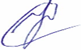 «31» августа 2023 г                     Утвержденоприказом МАОУ СОШ №18от 31.08.2023 №151-О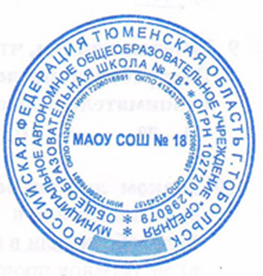 № п/пНаименование разделов и тем программыКоличество часовКоличество часовКоличество часовОсновные виды деятельности обучающихсяВиды деятельности по формированию функциональной грамотности обучающихсяЭлектронные (цифровые) образовательные ресурсыВоспитательный компонент профориентационный минимум№ п/пНаименование разделов и тем программывсегоконтрольные работыпрактические работыОсновные виды деятельности обучающихсяВиды деятельности по формированию функциональной грамотности обучающихсяЭлектронные (цифровые) образовательные ресурсыВоспитательный компонент профориентационный минимумТематический блок 1. «Культура как социальностьТематический блок 1. «Культура как социальностьТематический блок 1. «Культура как социальностьТематический блок 1. «Культура как социальностьТематический блок 1. «Культура как социальностьТематический блок 1. «Культура как социальностьТематический блок 1. «Культура как социальностьТематический блок 1. «Культура как социальностьТематический блок 1. «Культура как социальность1.1.Мир культуры: его структура100Понимать специфику социальных явлений, их отличия от мира природы;уметь объяснять взаимосвязь материальной культуры с духовно-нравственным состоянием общества;слушать объяснения учителя, работать с учебником, анализировать проблемные ситуации;Рассуждения по проблемным вопросам, решение поставленных задач, самостоятельный поиск информации, групповая работаhttp://scool-collection.edu.ru https://resh.edu.ru/special-course/ http://www.td.gov.ruhttp://ihtik.lib.ru  Организация нравственного просвещения.Организация приобщения к культурам народов Российской Федерации. Организация формирования культуры толерантности. Организация формирования активной жизненной позиции обучающихся1.2.Культура России: многообразие регионов100Понимать и объяснять важность сохранения исторической памяти разных народов, культурных традиций разных регионов России;характеризовать духовную культуру народов России как общее достояние нашей Родины;работать с картой регионов, разграничивать понятия по теме, слушать объяснения учителя;Рассуждения по проблемным вопросам, решение поставленных задач, самостоятельный поиск информации, групповая работаhttp://scool-collection.edu.ru https://resh.edu.ru/special-course/ http://www.td.gov.ruhttp://ihtik.lib.ruОрганизация нравственного просвещения.Организация приобщения к культурам народов Российской Федерации. Организация формирования культуры толерантности. Организация формирования активной жизненной позиции обучающихся1.3.История быта как история культуры100Понимать и объяснять взаимосвязь хозяйственной деятельности, быта людей с историей народа, климатом, географическими условиями его жизни;работать с учебником, а также научно-популярной литературой; просматривать и анализировать учебные фильмы;Рассуждения по проблемным вопросам, решение поставленных задач, самостоятельный поиск информации, групповая работаhttp://scool-collection.edu.ru https://resh.edu.ru/special-course/ http://www.td.gov.ruhttp://ihtik.lib.ruОрганизация нравственного просвещения.Организация приобщения к культурам народов Российской Федерации. Организация формирования культуры толерантности. Организация формирования активной жизненной позиции обучающихся1.4.Прогресс: технический и социальный100Понимать и объяснять, что такое труд, разделение труда, какова роль труда в истории и современном обществе; работать с учебником, научно-популярной литературой; решать проблемные задачи, анализировать и разграничивать понятий;Рассуждения по проблемным вопросам, решение поставленных задач, самостоятельный поиск информации, групповая работаhttp://scool-collection.edu.ru https://resh.edu.ru/special-course/ http://www.td.gov.ruhttp://ihtik.lib.ruОрганизация нравственного просвещения.Организация приобщения к культурам народов Российской Федерации. Организация формирования культуры толерантности. Организация формирования активной жизненной позиции обучающихся1.5.Образование в культуре народов России100Понимать и объяснять важность образования в современном мире и ценность знаний;понимать, что образование — важная часть процесса формирования духовно-нравственных ориентиров человека; слушать объяснения учителя, рефлексировать собственный опыт, разграничивать понятия;Рассуждения по проблемным вопросам, решение поставленных задач, самостоятельный поиск информации, групповая работаhttp://scool-collection.edu.ru https://resh.edu.ru/special-course/ http://www.td.gov.ruhttp://ihtik.lib.ru Организация нравственного просвещения.Организация приобщения к культурам народов Российской Федерации. Организация формирования культуры толерантности. Организация формирования активной жизненной позиции обучающихся1.6.Права и обязанности человека100Понимать и объяснять, в чём заключается смысл понятий«права человека», правовая культура» и др.;понимать необходимость соблюдения прав и обязанностей человека;слушать и анализировать выступления одноклассников, работать с текстом учебника и с источниками;Рассуждения по проблемным вопросам, решение поставленных задач, самостоятельный поиск информации, групповая работаhttp://scool-collection.edu.ru https://resh.edu.ru/special-course/ http://www.td.gov.ruhttp://ihtik.lib.ruОрганизация нравственного просвещения.Организация приобщения к культурам народов Российской Федерации. Организация формирования культуры толерантности. Организация формирования активной жизненной позиции обучающихся1.7.Общество и религия: духовно-нравственное взаимодействие100Понимать и объяснять смысл понятий «религия», «атеизм» и др.;знать названия традиционных религий России, уметь объяснять их роль в истории и на современном этапе развития общества;слушать объяснения учителя, решать текстовые задачи;Рассуждения по проблемным вопросам, решение поставленных задач, самостоятельный поиск информации, групповая работаhttp://scool-collection.edu.ru https://resh.edu.ru/special-course/ http://www.td.gov.ruhttp://ihtik.lib.ruОрганизация нравственного просвещения.Организация приобщения к культурам народов Российской Федерации. Организация формирования культуры толерантности. Организация формирования активной жизненной позиции обучающихся1.8.Современный мир: самое важное (практическое занятие)101Понимать, в чём заключаются основные духовно-нравственные ориентиры современного общества; подготовить проект (или доклад, сообщение); работать с научно-популярной литературой, разграничивать и систематизировать понятия;Рассуждения по проблемным вопросам, решение поставленных задач, самостоятельный поиск информации, групповая работаhttp://scool-collection.edu.ru https://resh.edu.ru/special-course/ http://www.td.gov.ruhttp://ihtik.lib.ruОрганизация нравственного просвещения.Организация приобщения к культурам народов Российской Федерации. Организация формирования культуры толерантности. Организация формирования активной жизненной позиции обучающихсяТематический блок 2. «Человек и его отражение в культуре»Тематический блок 2. «Человек и его отражение в культуре»Тематический блок 2. «Человек и его отражение в культуре»Тематический блок 2. «Человек и его отражение в культуре»Тематический блок 2. «Человек и его отражение в культуре»Тематический блок 2. «Человек и его отражение в культуре»Тематический блок 2. «Человек и его отражение в культуре»Тематический блок 2. «Человек и его отражение в культуре»Тематический блок 2. «Человек и его отражение в культуре»2.1.Каким должен быть человек? Духовно- нравственный облик и идеал человека100Понимать и объяснять взаимосвязь таких понятий, как«свобода», ответственность, право и долг;слушать объяснения учителя, работать с учебником, анализировать проблемные ситуации;Рассуждения по проблемным вопросам, решение поставленных задач, самостоятельный поиск информации, групповая работаhttp://scool-collection.edu.ru https://resh.edu.ru/special-course/ http://www.td.gov.ruhttp://ihtik.lib.ruОрганизация нравственного просвещения.Организация приобщения к культурам народов Российской Федерации. Организация формирования культуры толерантности. Организация формирования активной жизненной позиции обучающихся2.2.Взросление человека в культуре народов России100Объяснять важность взаимодействия человека и общества, негативные эффекты социальной изоляции;слушать объяснения учителя, решать проблемные задачи, анализировать информацию из нескольких источников, анализировать собственный опыт;Рассуждения по проблемным вопросам, решение поставленных задач, самостоятельный поиск информации, групповая работаhttp://scool-collection.edu.ru https://resh.edu.ru/special-course/ http://www.td.gov.ruhttp://ihtik.lib.ruОрганизация нравственного просвещения.Организация приобщения к культурам народов Российской Федерации. Организация формирования культуры толерантности. Организация формирования активной жизненной позиции обучающихся.2.3.Религия как источник нравственности100Понимать, какой нравственный потенциал несут традиционные религии России;слушать объяснения учителя, работать с учебником, просматривать учебные фильмы по теме;Рассуждения по проблемным вопросам, решение поставленных задач, самостоятельный поиск информации, групповая работаhttp://scool-collection.edu.ru https://resh.edu.ru/special-course/ http://www.td.gov.ruhttp://ihtik.lib.ruОрганизация нравственного просвещения.Организация приобщения к культурам народов Российской Федерации. Организация формирования культуры толерантности. Организация формирования активной жизненной позиции обучающихся2.4.Наука как источник знания о человеке и человеческом100Понимать и объяснять смысл понятия «гуманитарное знание»; осознавать, что культура помогает человеку понимать самого себя;слушать объяснения учителя, работать с учебником, с дополнительной научно-популярной литературой;Рассуждения по проблемным вопросам, решение поставленных задач, самостоятельный поиск информации, групповая работаhttp://scool-collection.edu.ru https://resh.edu.ru/special-course/ http://www.td.gov.ruhttp://ihtik.lib.ruОрганизация нравственного просвещения.Организация приобщения к культурам народов Российской Федерации. Организация формирования культуры толерантности. Организация формирования активной жизненной позиции обучающихся2.5.Этика и нравственность как категории духовной культуры100Объяснять понятия «добро» и «зло» с помощью примеров из истории и культуры народов России, соотносить эти понятия с личным опытом;решать проблемные задачи, работать с учебником, рефлексировать собственный опыт;Рассуждения по проблемным вопросам, решение поставленных задач, самостоятельный поиск информации, групповая работаhttp://scool-collection.edu.ru https://resh.edu.ru/special-course/ http://www.td.gov.ruhttp://ihtik.lib.ruОрганизация нравственного просвещения.Организация приобщения к культурам народов Российской Федерации. Организация формирования культуры толерантности. Организация формирования активной жизненной позиции обучающихся2.6.Самопознание (практическое занятие)101Уметь соотносить понятия «мораль», «нравственность» с самопознанием на доступном для возраста детей уровне; формировать представления о самом себе; воспитывать навыки само- презентации, рефлексии; слушать и анализировать доклады одноклассников;Рассуждения по проблемным вопросам, решение поставленных задач, самостоятельный поиск информации, групповая работаhttp://scool-collection.edu.ru https://resh.edu.ru/special-course/ http://www.td.gov.ruhttp://ihtik.lib.ruОрганизация нравственного просвещения.Организация приобщения к культурам народов Российской Федерации. Организация формирования культуры толерантности. Организация формирования активной жизненной позиции обучающихсяТематический блок 3. «Человек как член общества»Тематический блок 3. «Человек как член общества»Тематический блок 3. «Человек как член общества»Тематический блок 3. «Человек как член общества»Тематический блок 3. «Человек как член общества»Тематический блок 3. «Человек как член общества»Тематический блок 3. «Человек как член общества»Тематический блок 3. «Человек как член общества»Тематический блок 3. «Человек как член общества»3.1.Труд делает человека человеком100Осознавать важность труда объяснять его роль в современном обществе;понимать и осознавать трудолюбие как ответственность перед людьми и самим собой;слушать объяснения учителя, решать проблемные задачи, анализировать тексты учебника;Рассуждения по проблемным вопросам, решение поставленных задач, самостоятельный поиск информации, групповая работаhttp://scool-collection.edu.ru https://resh.edu.ru/special-course/ http://www.td.gov.ruhttp://ihtik.lib.ruОрганизация нравственного просвещения.Организация приобщения к культурам народов Российской Федерации. Организация формирования культуры толерантности. Организация формирования активной жизненной позиции обучающихся3.2.Подвиг: как узнать героя?100Понимать и объяснять отличие подвига на войне и в мирное время;знать и называть имена героев;слушать объяснения учителя, решать проблемные задачи, анализировать тексты учебника;Рассуждения по проблемным вопросам, решение поставленных задач, самостоятельный поиск информации, групповая работаhttp://scool-collection.edu.ru https://resh.edu.ru/special-course/ http://www.td.gov.ruhttp://ihtik.lib.ruОрганизация нравственного просвещения.Организация приобщения к культурам народов Российской Федерации. Организация формирования культуры толерантности. Организация формирования активной жизненной позиции обучающихся3.3.Люди в обществе: духовно-нравственное взаимовлияние100Понимать и объяснять понятия «дружба», «предательство»,«честь», «коллективизм», «благотворительность»; слушать объяснения учителя, решать проблемные задачи, анализировать тексты учебника;Рассуждения по проблемным вопросам, решение поставленных задач, самостоятельный поиск информации, групповая работаhttp://scool-collection.edu.ru https://resh.edu.ru/special-course/ http://www.td.gov.ruhttp://ihtik.lib.ruОрганизация нравственного просвещения.Организация приобщения к культурам народов Российской Федерации. Организация формирования культуры толерантности. Организация формирования активной жизненной позиции обучающихся3.4.Проблемы современного общества как отражение его духовно-нравственного самосознания100Понимать и объяснять понятия «бедность», «инвалидность»,«сиротство»;предлагать пути преодоления проблем современного общества на доступном для понимания детей уровне; слушать объяснения учителя, решать проблемные задачи, анализировать тексты учебника;Рассуждения по проблемным вопросам, решение поставленных задач, самостоятельный поиск информации, групповая работаhttp://scool-collection.edu.ru https://resh.edu.ru/special-course/ http://www.td.gov.ruhttp://ihtik.lib.ruОрганизация нравственного просвещения.Организация приобщения к культурам народов Российской Федерации. Организация формирования культуры толерантности. Организация формирования активной жизненной позиции обучающихся3.5.Духовно-нравственные ориентиры социальных отношений100Понимать и объяснять понятия «милосердие»,«взаимопомощь», «благотворительность», «волонтёрство»; выявлять общие черты традиций милосердия, взаимной помощи, благотворительности у представителей разных народов;слушать объяснения учителя, решать проблемные задачи, анализировать тексты учебника;Рассуждения по проблемным вопросам, решение поставленных задач, самостоятельный поиск информации, групповая работаhttp://scool-collection.edu.ru https://resh.edu.ru/special-course/ http://www.td.gov.ruhttp://ihtik.lib.ruОрганизация нравственного просвещения.Организация приобщения к культурам народов Российской Федерации. Организация формирования культуры толерантности. Организация формирования активной жизненной позиции обучающихся3.6.Гуманизм как сущностная характеристика духовно-нравственной культуры народов России100Понимать и характеризовать понятие «гуманизм» как источник духовно-нравственных ценностей народов России; осознавать важность гуманизма для формирования личности, построения взаимоотношений в обществе;слушать объяснения учителя, работать с научно-популярной литературой;Рассуждения по проблемным вопросам, решение поставленных задач, самостоятельный поиск информации, групповая работаhttp://scool-collection.edu.ru https://resh.edu.ru/special-course/ http://www.td.gov.ruhttp://ihtik.lib.ruОрганизация нравственного просвещения.Организация приобщения к культурам народов Российской Федерации. Организация формирования культуры толерантности. Организация формирования активной жизненной позиции обучающихся3.7.Социальные профессии; их важность для сохранения духовно-нравственного облика общества100Понимать и объяснять, что такое социальные профессии и почему выбирать их нужно особенно ответственно; работать с научно-популярной литературой, готовитьрефераты, слушать и анализировать доклады одноклассников;Рассуждения по проблемным вопросам, решение поставленных задач, самостоятельный поиск информации, групповая работаhttp://scool-collection.edu.ru https://resh.edu.ru/special-course/ http://www.td.gov.ruhttp://ihtik.lib.ruОрганизация нравственного просвещения.Организация приобщения к культурам народов Российской Федерации. Организация формирования культуры толерантности. Организация формирования активной жизненной позиции обучающихся3.8.Выдающиеся благотворители в истории. Благотворительность как нравственный долг100Приводить примеры выдающихся благотворителей в истории и в современной России;работать с научно-популярной литературой, анализировать несколько источников, разграничивать понятия;Рассуждения по проблемным вопросам, решение поставленных задач, самостоятельный поиск информации, групповая работаhttp://scool-collection.edu.ru https://resh.edu.ru/special-course/ http://www.td.gov.ruhttp://ihtik.lib.ruОрганизация нравственного просвещения.Организация приобщения к культурам народов Российской Федерации. Организация формирования культуры толерантности. Организация формирования активной жизненной позиции обучающихся3.9.Выдающиеся учёные России. Наука как источник социального и духовного прогресса общества100Понимать и объяснять, что такое наука; приводить имена выдающихся учёных России;работать с научно-популярной литературой, анализировать несколько источников, разграничивать понятия;Рассуждения по проблемным вопросам, решение поставленных задач, самостоятельный поиск информации, групповая работаhttp://scool-collection.edu.ru https://resh.edu.ru/special-course/ http://www.td.gov.ruhttp://ihtik.lib.ruОрганизация нравственного просвещения.Организация приобщения к культурам народов Российской Федерации. Организация формирования культуры толерантности. Организация формирования активной жизненной позиции обучающихся3.10.Моя профессия (практическое занятие)101Обосновывать, какие духовно-нравственные качества нужны для выбранной профессии;работать с научно-популярной литературой, анализировать несколько источников, разграничивать понятия;Рассуждения по проблемным вопросам, решение поставленных задач, самостоятельный поиск информации, групповая работаhttp://scool-collection.edu.ru https://resh.edu.ru/special-course/ http://www.td.gov.ruhttp://ihtik.lib.ruОрганизация нравственного просвещения.Организация приобщения к культурам народов Российской Федерации. Организация формирования культуры толерантности. Организация формирования активной жизненной позиции обучающихсяТематический блок 4. «Родина и патриотизм»Тематический блок 4. «Родина и патриотизм»Тематический блок 4. «Родина и патриотизм»Тематический блок 4. «Родина и патриотизм»Тематический блок 4. «Родина и патриотизм»Тематический блок 4. «Родина и патриотизм»Тематический блок 4. «Родина и патриотизм»Тематический блок 4. «Родина и патриотизм»Тематический блок 4. «Родина и патриотизм»4.1.Гражданин100Характеризовать понятия «Родина», «гражданство»; понимать духовно-нравственный смысл патриотизма;слушать объяснения учителя, работать с текстом учебника;Рассуждения по проблемным вопросам, решение поставленных задач, самостоятельный поиск информации, групповая работаhttp://scool-collection.edu.ru https://resh.edu.ru/special-course/ http://www.td.gov.ruhttp://ihtik.lib.ruОрганизация формирования культуры толерантности. Организация формирования активной жизненной позиции обучающихся.4.2.Патриотизм100Приводить примеры патриотизма в истории и в современном обществе;слушать объяснения учителя, работать с учебником, рефлексировать собственный опыт;Рассуждения по проблемным вопросам, решение поставленных задач, самостоятельный поиск информации, групповая работаhttp://scool-collection.edu.ru https://resh.edu.ru/special-course/ http://www.td.gov.ruhttp://ihtik.lib.ruОрганизация нравственного просвещения.Организация приобщения к культурам народов Российской Федерации. Организация формирования культуры толерантности. Организация формирования активной жизненной позиции обучающихся4.3.Защита Родины: подвиг или долг?100Характеризовать важность сохранения мира и согласия; приводить примеры военных подвигов; понимать особенности защиты чести Родины в спорте, науке, культуре; слушать объяснения учителя, работать с учебником, смотреть и анализировать учебные фильмы;Рассуждения по проблемным вопросам, решение поставленных задач, самостоятельный поиск информации, групповая работаhttp://scool-collection.edu.ru https://resh.edu.ru/special-course/ http://www.td.gov.ruhttp://ihtik.lib.ruОрганизация нравственного просвещения.Организация приобщения к культурам народов Российской Федерации. Организация формирования культуры толерантности. Организация формирования активной жизненной позиции обучающихся4.4.Государство. Россия — наша родина100Объяснять понятие «государство»;уметь выделять и характеризовать основные особенности Российского государства с опорой на духовно-нравственные ценности;слушать объяснения учителя, работать с текстом учебника, с дополнительной научно-популярной литературой;Рассуждения по проблемным вопросам, решение поставленных задач, самостоятельный поиск информации, групповая работаhttp://scool-collection.edu.ru https://resh.edu.ru/special-course/ http://www.td.gov.ruhttp://ihtik.lib.ruОрганизация нравственного просвещения.Организация приобщения к культурам народов Российской Федерации. Организация формирования культуры толерантности. Организация формирования активной жизненной позиции обучающихся4.5.Гражданская идентичность (практическое занятие)101Обосновать важность духовно-нравственных качеств гражданина;работать с источниками, определять понятия, подготовить практическую работу;Рассуждения по проблемным вопросам, решение поставленных задач, самостоятельный поиск информации, групповая работаhttp://scool-collection.edu.ru https://resh.edu.ru/special-course/ http://www.td.gov.ruhttp://ihtik.lib.ruОрганизация нравственного просвещения.Организация приобщения к культурам народов Российской Федерации. Организация формирования культуры толерантности. Организация формирования активной жизненной позиции обучающихся4.6.Моя школа и мой класс (практическое занятие)101Характеризовать понятие «доброе дело» в контексте оценки собственных действий, их нравственного начала;работать с источниками, определять понятия, подготовить практическую работу;Рассуждения по проблемным вопросам, решение поставленных задач, самостоятельный поиск информации, групповая работаhttp://scool-collection.edu.ru https://resh.edu.ru/special-course/ http://www.td.gov.ruhttp://ihtik.lib.ruОрганизация нравственного просвещения.Организация приобщения к культурам народов Российской Федерации. Организация формирования культуры толерантности. Организация формирования активной жизненной позиции обучающихся4.7.Человек: какой он? (практическое занятие)101Сформулировать свой идеал человека, назвать качества, ему присущие;работать с источниками, определять понятия, подготовить практическую работу;Рассуждения по проблемным вопросам, решение поставленных задач, самостоятельный поиск информации, групповая работаhttp://scool-collection.edu.ru https://resh.edu.ru/special-course/ http://www.td.gov.ruhttp://ihtik.lib.ruОрганизация нравственного просвещения.Организация приобщения к культурам народов Российской Федерации. Организация формирования культуры толерантности. Организация формирования активной жизненной позиции обучающихся4.8.Человек и культура (проект)110Показать взаимосвязь человека и культуры через их взаимное влияние;характеризовать образ человека высокой духовной культуры, создаваемый в произведениях искусства;работать с источниками, систематизировать понятия, подготовить проект;Рассуждения по проблемным вопросам, решение поставленных задач, самостоятельный поиск информации, групповая работаhttp://scool-collection.edu.ru https://resh.edu.ru/special-course/ http://www.td.gov.ruhttp://ihtik.lib.ruОрганизация нравственного просвещения.Организация приобщения к культурам народов Российской Федерации. Организация формирования культуры толерантности. Организация формирования активной жизненной позиции обучающихсяКонтрольная работаКонтрольная работа110№ п/пТема урокаКоличество часовКоличество часовКоличество часовЭлектронные (цифровые) образовательные ресурсыВиды и формы контроляДата по плануДата по факту№ п/пТема урокавсегоконтрольные работыпрактические работыЭлектронные (цифровые) образовательные ресурсыВиды и формы контроляДата по плануДата по факту1.Мир культуры: его структура100http://scool-collection.edu.ru https://resh.edu.ru/special-course/ http://www.td.gov.ruhttp://ihtik.lib.ruУстный опрос;2.Культура России: многообразие регионов100http://scool-collection.edu.ru https://resh.edu.ru/special-course/ http://www.td.gov.ruhttp://ihtik.lib.ruУстный опрос;3.История быта как история культуры100http://scool-collection.edu.ru https://resh.edu.ru/special-course/ http://www.td.gov.ruhttp://ihtik.lib.ruПрактическая работа;4.Прогресс: технический и социальный100http://scool-collection.edu.ru https://resh.edu.ru/special-course/ http://www.td.gov.ruhttp://ihtik.lib.ruУстный опрос;5.Образование в культуре народов России100http://scool-collection.edu.ru https://resh.edu.ru/special-course/ http://www.td.gov.ruhttp://ihtik.lib.ruУстный опрос;6.Права и обязанности человека100http://scool-collection.edu.ru https://resh.edu.ru/special-course/ http://www.td.gov.ruhttp://ihtik.lib.ruТестирование;7.Общество и религия: духовно-нравственное взаимодействие100http://scool-collection.edu.ru https://resh.edu.ru/special-course/ http://www.td.gov.ruhttp://ihtik.lib.ruПисьменный контроль;8.Современный мир: самое важное101http://scool-collection.edu.ru https://resh.edu.ru/special-course/ http://www.td.gov.ruhttp://ihtik.lib.ruСамооценка с использованием«Оценочного     листа»;9.Каким должен быть человек? Духовно-нравственный облик и идеал человека100http://scool-collection.edu.ru https://resh.edu.ru/special-course/ http://www.td.gov.ruhttp://ihtik.lib.ruУстный опрос;10.Взросление человека в культуре народов России100http://scool-collection.edu.ru https://resh.edu.ru/special-course/ http://www.td.gov.ruhttp://ihtik.lib.ruУстный опрос;11.Религия как источник нравственности100http://scool-collection.edu.ru https://resh.edu.ru/special-course/ http://www.td.gov.ruhttp://ihtik.lib.ruТестирование;12.Наука как источник знания о человеке и человеческом100http://scool-collection.edu.ru https://resh.edu.ru/special-course/ http://www.td.gov.ruhttp://ihtik.lib.ruПисьменный контроль;13.Этика и нравственность как категории духовной культуры100http://scool-collection.edu.ru https://resh.edu.ru/special-course/ http://www.td.gov.ruhttp://ihtik.lib.ruУстный опрос;14.Самопознание101http://scool-collection.edu.ru https://resh.edu.ru/special-course/ http://www.td.gov.ruhttp://ihtik.lib.ruСамооценка с использованием«Оценочного листа»;15.Полугодовая контрольная работа110http://scool-collection.edu.ru https://resh.edu.ru/special-course/ http://www.td.gov.ruhttp://ihtik.lib.ruКонтрольная работа;16.Труд делает человека человеком100http://scool-collection.edu.ru https://resh.edu.ru/special-course/ http://www.td.gov.ruhttp://ihtik.lib.ruПисьменный контроль;17.Подвиг: как узнать героя?100http://scool-collection.edu.ru https://resh.edu.ru/special-course/ http://www.td.gov.ruhttp://ihtik.lib.ruУстный опрос;18.Люди в обществе: духовно-нравственное взаимовлияние100http://scool-collection.edu.ru https://resh.edu.ru/special-course/ http://www.td.gov.ruhttp://ihtik.lib.ruУстный опрос;19.Проблемы современного общества как отражение его духовно-нравственного самосознания100http://scool-collection.edu.ru https://resh.edu.ru/special-course/ http://www.td.gov.ruhttp://ihtik.lib.ruУстный опрос;20.Духовно-нравственные ориентиры социальных отношений100http://scool-collection.edu.ru https://resh.edu.ru/special-course/ http://www.td.gov.ruhttp://ihtik.lib.ruУстный опрос;21.Гуманизм как сущностная характеристика духовно- нравственной культуры народов России100http://scool-collection.edu.ru https://resh.edu.ru/special-course/ http://www.td.gov.ruhttp://ihtik.lib.ruУстный опрос;22.Социальные профессии; их важность для сохранения духовно-нравственного облика общества100http://scool-collection.edu.ru https://resh.edu.ru/special-course/ http://www.td.gov.ruhttp://ihtik.lib.ruПисьменный контроль;23.Выдающиеся благотворители в истории. Благотворительность как нравственный долг100http://scool-collection.edu.ru https://resh.edu.ru/special-course/ http://www.td.gov.ruhttp://ihtik.lib.ruУстный опрос;24.Выдающиеся учёные России. Наука как источник социального и духовного прогресса общества100http://scool-collection.edu.ru https://resh.edu.ru/special-course/ http://www.td.gov.ruhttp://ihtik.lib.ruПрактическая работа;25.Моя профессия101http://scool-collection.edu.ru https://resh.edu.ru/special-course/ http://www.td.gov.ruhttp://ihtik.lib.ruСамооценка с использованием«Оценочного листа»;26.Гражданин100http://scool-collection.edu.ru https://resh.edu.ru/special-course/ http://www.td.gov.ruhttp://ihtik.lib.ruУстный опрос;27.Патриотизм100http://scool-collection.edu.ru https://resh.edu.ru/special-course/ http://www.td.gov.ruhttp://ihtik.lib.ruУстный опрос;28.Защита Родины: подвиг или долг?100http://scool-collection.edu.ru https://resh.edu.ru/special-course/ http://www.td.gov.ruhttp://ihtik.lib.ruУстный опрос;29.Государство. Россия — наша родина100http://scool-collection.edu.ru https://resh.edu.ru/special-course/ http://www.td.gov.ruhttp://ihtik.lib.ruПисьменный контроль;30.Гражданская идентичность101http://scool-collection.edu.ru https://resh.edu.ru/special-course/ http://www.td.gov.ruhttp://ihtik.lib.ruПрактическая работа;31.Моя школа и мой класс101http://scool-collection.edu.ru https://resh.edu.ru/special-course/ http://www.td.gov.ruhttp://ihtik.lib.ruПрактическая работа;32.Человек: какой он?101http://scool-collection.edu.ru https://resh.edu.ru/special-course/ http://www.td.gov.ruhttp://ihtik.lib.ruПрактическая работа;33.Человек и культура110http://scool-collection.edu.ru https://resh.edu.ru/special-course/ http://www.td.gov.ruhttp://ihtik.lib.ruСамооценка с использованием«Оценочного листа »;34.Итоговая контрольная работа.110http://scool-collection.edu.ru https://resh.edu.ru/special-course/ http://www.td.gov.ruhttp://ihtik.lib.ruКонтрольная работа;